Załącznik nr 1 do zapytania ofertowegoSZCZEGÓŁOWY OPIS PRZEDMIOTU ZAMÓWIENIA


	Opracował:
	Dział Inwestycyjno - Techniczny UMP
1. Informacje ogólneZamawiający zamierza powierzyć Wykonawcy  wykonanie .2. Wykaz obiektów objętych zamówieniem:Centrum Biologii Medycznej, ul. Rokietnicka 8, Poznań.3. W zakres prac i czynności wchodzi:1.Prace przygotowawcze:- demontaż uszkodzonej bramy- usunięcie elementów napędowych i sterujących2. Prace montażowe:	- brama wg opisu	- napęd ze sterowaniem	- zabezpieczenie sks- fotokomórka natynkowa	- uruchomienie	- obróbka blacharska otworu.Opis bramy:Charakterystyka pancerza oraz bramy:profile aluminiowe jednościankowe o wysokości 85 mm i grubości 3,1 mmzakończenie aretkami z tworzywa sztucznegootwory o wymiarach 83x52 mm, powierzchnia przewiewu 46%kolor standardowy- aluminium anodowane6 dolnych profili pełnychUWAGA:Przed złożeniem oferty, Zamawiający bezwzględnie wymaga od oferenta wykonania oględzin i pomiarów na obiekcie. Brama z napędem i sterowaniem musi być przystosowana do istniejącej infrastruktury, a ewentualne dostosowanie jest w zakresie Wykonawcy.4. Okres zamówienia:  49 dni od dnia podpisania umowy.================================================Wykonawca przy realizacji powyższych czynności zobowiązany jest  do organizacji i ich prowadzenia przy zachowaniu wszystkich obowiązujących przepisów BHP i ppoż. Zamawiający informuje, że prace będą prowadzone na czynnym obiekcie i w zakresie Wykonawcy jest zapewnienie ciągłości przejazdu oraz minimalizacja utrudnień związanych z robotami. Wykonawca jako jedyny jest 
w całości odpowiedzialny z tytułu powstania ewentualnych wypadków i szkód związanych z niewłaściwym lub nienależytym wykonywaniem prac określonych umową.Pozostałe warunki realizacji usług i wynagrodzenia Wykonawcy określone są w treści umowy, stanowiącej załącznik do niniejszego postępowania.	Zamawiający wymaga od Wykonawcy 24 miesięcznej gwarancji.=================================================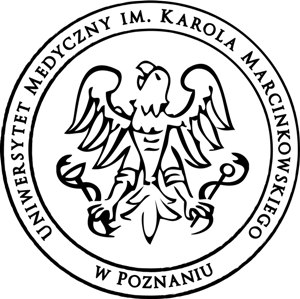 Uniwersytet Medyczny im. Karola Marcinkowskiego w Poznaniu                                            Dział  Inwestycyjno - Techniczny ul. Rokietnicka 7                                                               tel.:  61 845 26 53,  60-806 Poznań                                                                  email:   rszarzynski@ump.edu.pl